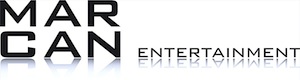 Song Writer/Producer Application Form (작곡가 지원서)*If you have audio or video demo, please submit them in a separate downloadable link (비디오 영상 및 음원 데모가 있으신 지원자는 별도로 다운 받을 수 있는 링크를 첨부해 주시기 바랍니다).Name (이름)Sex (성별)Date of Birth (생년월일)Current Occupation (현직업)Applying Position (지원 직급)Applying Position (지원 직급)Mobile (핸드폰)Email (이메일)Current Address (현재 주소)Current Address (현재 주소)Talents (특기 사항)Talents (특기 사항)Related Activities & Awards  (관련활동 및 수상경력)Related Activities & Awards  (관련활동 및 수상경력)Released Songs (발매곡)Released Songs (발매곡)Signature (서명)Signature (서명)